購入申込書必要事項をご記入の上、メールまたはFAXにてお申込下さい。申込先E-mail：　geohpajs@geohpaj.orgFax：　03-3391-7836NPO法人　地中熱利用促進協会　事務局協会出版物　販売のご案内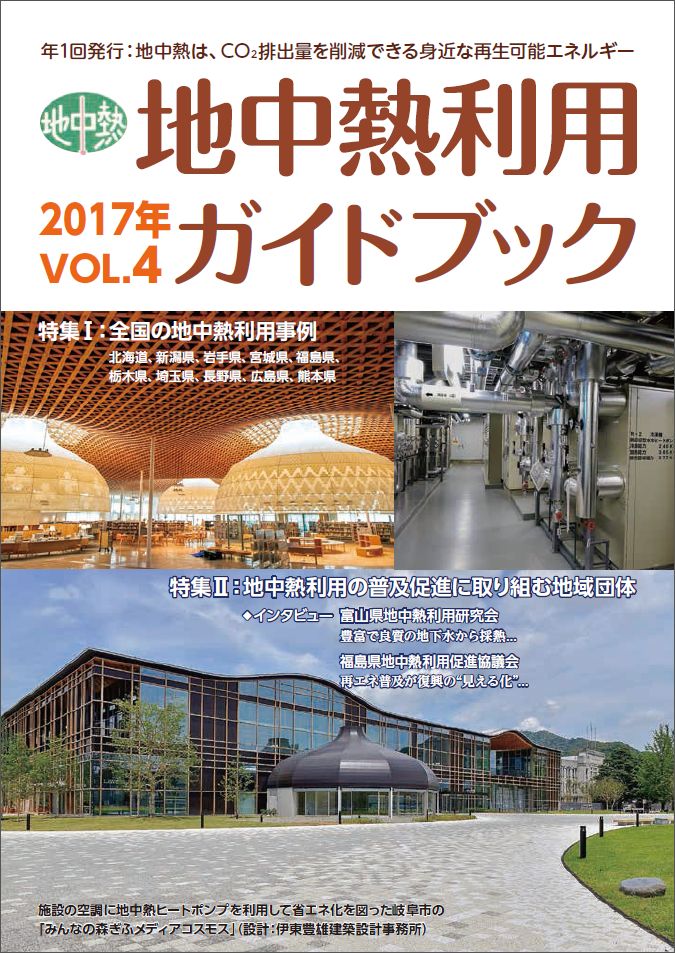 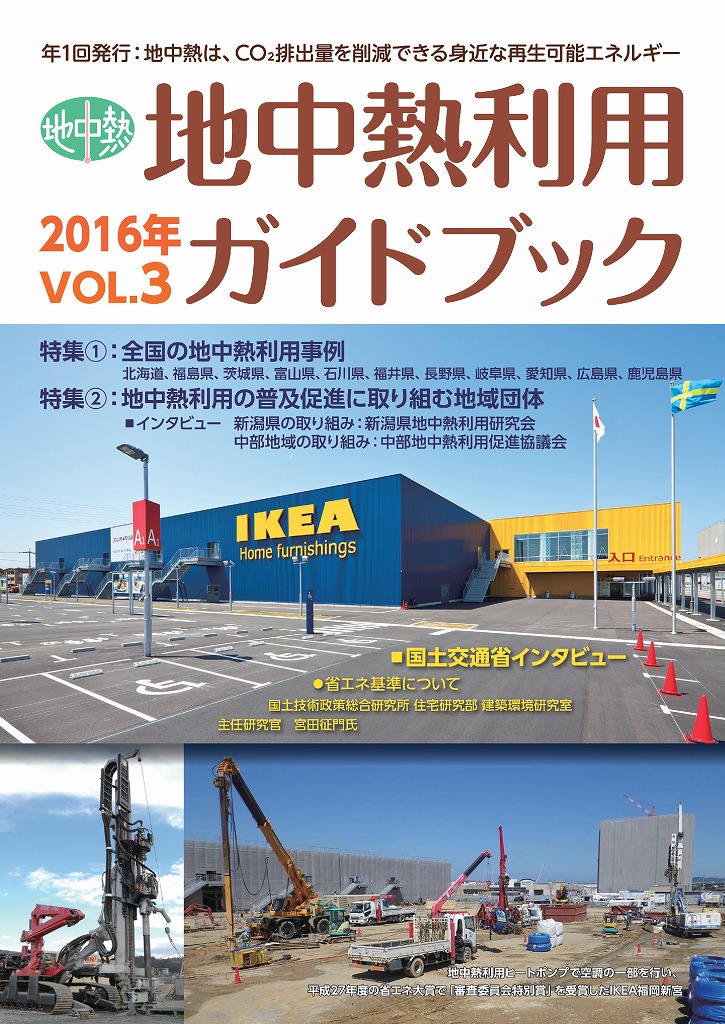 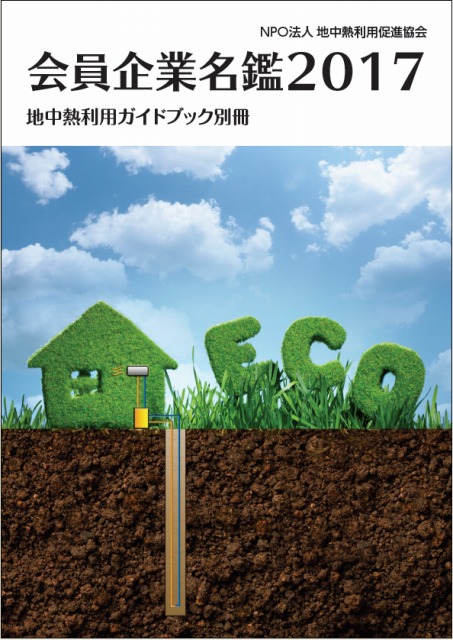 地中熱利用ガイドブック2017年　Vol.4B5版　70ページ地中熱利用ガイドブック2016年　Vol.3B5版　60ページ地中熱利用ガイドブック別冊会員企業名鑑2017B5版　80ページ書名書名書名頒布価格（税込･送料別途）頒布価格（税込･送料別途）お申込冊数地中熱利用ガイドブック　2017年　Vol.4地中熱利用ガイドブック　2017年　Vol.4地中熱利用ガイドブック　2017年　Vol.4500円500円冊地中熱利用ガイドブック　2016年　Vol.3地中熱利用ガイドブック　2016年　Vol.3地中熱利用ガイドブック　2016年　Vol.3500円500円冊地中熱利用ガイドブック別冊　会員企業名鑑2017地中熱利用ガイドブック別冊　会員企業名鑑2017地中熱利用ガイドブック別冊　会員企業名鑑2017500円500円冊（書名）円円冊フリガナお名前フリガナお名前配送先配送先〒　　　－　　　　〒　　　－　　　　〒　　　－　　　　〒　　　－　　　　電話電話E-mail連絡事項連絡事項冊子とともに、請求書を同封します。1ヶ月以内にお支払下さい。冊子とともに、請求書を同封します。1ヶ月以内にお支払下さい。冊子とともに、請求書を同封します。1ヶ月以内にお支払下さい。冊子とともに、請求書を同封します。1ヶ月以内にお支払下さい。冊子とともに、請求書を同封します。1ヶ月以内にお支払下さい。冊子とともに、請求書を同封します。1ヶ月以内にお支払下さい。振込先口座名義人振込先口座名義人三菱東京ＵＦＪ銀行　新宿通支店　普通　3290193地中熱利用促進協会三菱東京ＵＦＪ銀行　新宿通支店　普通　3290193地中熱利用促進協会三菱東京ＵＦＪ銀行　新宿通支店　普通　3290193地中熱利用促進協会三菱東京ＵＦＪ銀行　新宿通支店　普通　3290193地中熱利用促進協会